САВРАНСЬКА СЕЛИЩНА РАДА ОДЕСЬКОЇ ОБЛАСТІРОЗПОРЯДЖЕННЯ19  жовтня  2021 року                                                                    № 136 /А-2021Про внесення змін до розпорядження селищного голови від 18.10.2021 року №135/А-2021 «Про скликання  тринадцятоїсесії Савранської селищноїради восьмого скликання»	Відповідно до Закону України «Про місцеве самоврядування в Україні»: 1. Внести зміни в розпорядження селищного голови від 18.10.2021 року №135/А-2021 «Про скликання  тринадцятої  сесії Савранської селищної  ради восьмого скликання», виклавши його в новій редакції, а саме:«1. Скликати  тринадцяту  сесію Савранської селищної ради восьмого скликання  28  жовтня 2021 року о 10.00 годині в малому залі  адмінбудинку (вул.Соборна,9, смт Саврань).2. Винести на розгляд сесії такі питання:2.1. Про виконання селищного бюджету за 9 місяців 2021 року.2.2. Про внесення змін і доповнень до рішення селищної ради від 24 грудня 2020 року №31- VIII “ Про селищний бюджет на 2021 рік».2.3. Про внесення змін до рішення сесії Савранської селищної ради  №314-VIII від 22.04.2021р. «Про затвердження  Програми підтримки розвитку КНП «Савранська лікарня» Савранської селищної ради Одеській області на 2021-2023 роки.2.4. Про внесення змін до рішення сесії Савранської селищної ради  №120- VII від 07.04.2016 р. «Про затвердження розміру витрат на копіювання або друк документів,що  надаються за запитами  на інформацію, та Порядку відшкодування цих витрат».2.5.  Про становлення пільг щодо батьківської плати за харчування дітей осіб, які мають статус учасника бойових дій.3. Земельні питання (120).4.Інші.5. Запросити на пленарне засідання 13 сесії селищної ради   VIII скликання депутатів селищної та районної рад, керівників територіальних підрозділів органів виконавчої влади,  керівників комунальних закладів, апарат селищної ради, заявників (при потребі) та поінформувати про дату та час проведення сесії Одеську обласну раду, Подільську районну державну адміністрації та Подільську районну раду.Селищний голова                                            Сергій  ДУЖІЙ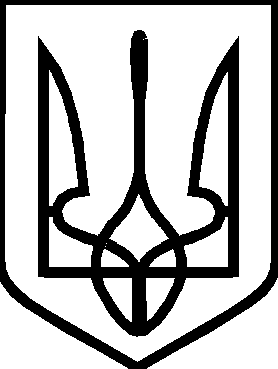 